30.12.2016  № 3549О размере платы за пользование жилым помещением (платы за наем) для нанимателей жилых помещенийВ соответствии с Жилищным кодексом Российской Федерации, решением Чебоксарского городского Собрания депутатов от 30.10.2007 №785 «О Положении о порядке установления цен (тарифов) на услуги, предоставляемые муниципальными предприятиями и учреждениями города Чебоксары, и работы, выполняемые муниципальными предприятиями и учреждениями города Чебоксары, размера платы за жилое помещение для нанимателей жилых помещений», постановлением администрации города Чебоксары от 29.12.2016 № 3528 «Об утверждении Положения о расчете размера платы за пользование жилым помещением (платы за наем) для нанимателей жилых помещений», в целях обеспечения надлежащего содержания и ремонта жилищного фонда администрация города Чебоксары  п о с т а н о в л я е т:Установить:Базовый размер платы за пользование жилым помещением (платы за наем) для нанимателей жилых помещений по договорам социального найма и договорам найма жилых помещений муниципального жилищного фонда на 2017 год в сумме 39,78 рубля за 1 кв. метр общей площади жилого помещения. Коэффициент соответствия платы, учитывающий социально-экономические условия в городе Чебоксары, в следующих размерах: - с 01.01.2017 по 30.06.2017 - 0,1885;- с 01.07.2017 по 31.12.2017 – 0,2.2. Признать утратившим силу постановление администрации города Чебоксары от 28.12.2015 № 3815 «Об установлении размера базовой ставки платы за пользование жилым помещением (платы за наем) на 2016 год».3. Настоящее постановление вступает в силу со дня его официального опубликования и распространяется на правоотношения, возникшие с 01 января 2017 года.4. Управлению по связям со СМИ и молодежной политики администрации города Чебоксары опубликовать настоящее постановление в средствах массовой информации.5. Контроль за исполнением настоящего постановления возложить на заместителя главы администрации города Чебоксары по вопросам ЖКХ    Г.Г. Александрова.Глава администрации города Чебоксары                                      А.О. ЛадыковЧăваш РеспубликиШупашкар хулаАдминистрацийěЙЫШĂНУ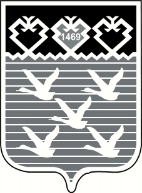 Чувашская РеспубликаАдминистрациягорода ЧебоксарыПОСТАНОВЛЕНИЕ